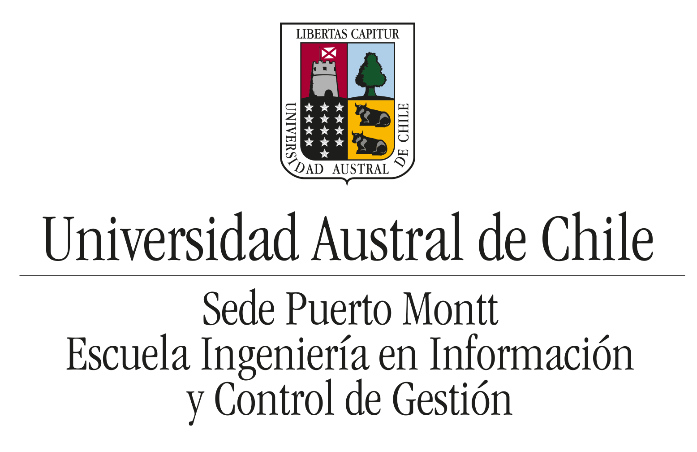 Proyecto de Titulación para optar al Título de Ingeniero(a) en Información y Control de GestiónNOMBRE DEL PROYECTO DE TITULACIÓNDocente Patrocinante: Nombre del DocenteNOMBRES Y APELLIDOS DE LA/EL ESTUDIANTEPUERTO MONTT, CHILEAÑOÍndice de TablasTabla 1. Lista de indicadores	12Índice de FigurasFigura 1. Esquema metodología del proyecto	3Figura 2. DFD proceso "proceso"	4Figura 3. Diagrama de Flujo Proceso “listar acopio"	5Introducción(Tres páginas máximo)¿Qué? ¿Para qué? ¿Cómo? y ¿Qué encontrarán?ContextoCorresponde al contexto de la organización, identificando sus principales características, el problema y el área del conocimiento en donde se desarrolla el proyecto de título. En el caso de una investigación corresponde al contexto del área de conocimiento.Hipótesis / Pregunta de InvestigaciónSolo si aplica al tratarse de un proyecto de titulación del tipo investigación.ObjetivosObjetivo generalObjetivos específicosJustificaciónDebe demostrar la relación causa-efecto entre el contexto y los objetivos definidos anteriormente.MetodologíaMencionar la metodología que utilizará para lograr los objetivos.Revisión Bibliográfica(Cuatro páginas máximo)¿Cuáles son los principales conceptos básicos relacionados con el tema?¿De dónde has sacado ideas para el desarrollo de la tesis?Corresponde a la definición de los principales conceptos y métodos que utilizará en el desarrollo de su proyecto de título. Se solicita que además realice una revisión de trabajos similares de acuerdo con el contexto o la metodología que fueron definidos. Metodología(Máximo ocho páginas)¿Qué método? ¿Qué procedimientos utiliza? ¡Qué materiales e instrumentos utiliza?Diseñar un diagrama de flujo que muestre la secuencia/etapas de la metodología que se aplicará para el desarrollo del proyecto y el logro de los objetivos.Figura 1. Esquema metodología del proyecto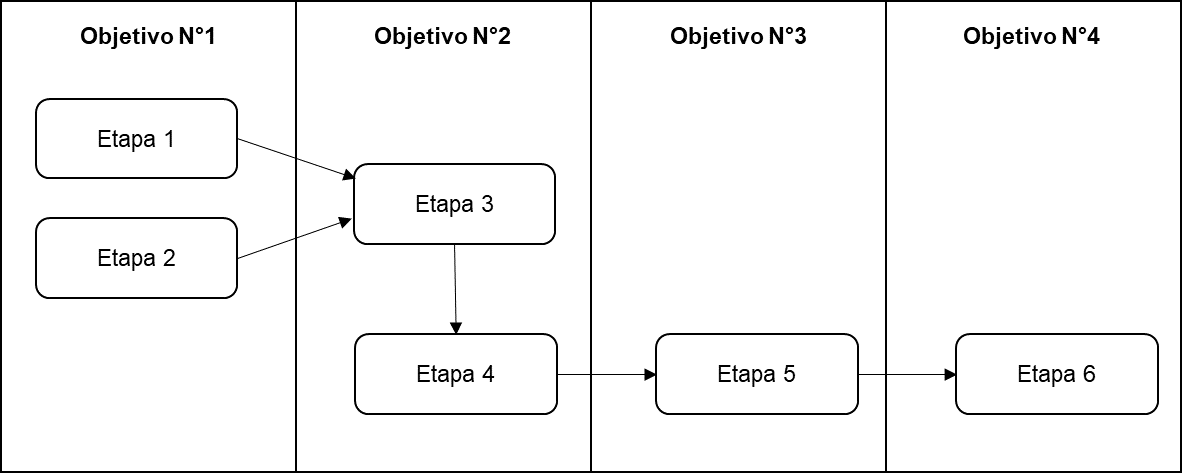 Fuente: Elaboración propiaQué métodos utilizará para recolectar información, analizar, diseñar, construir y/o implementar su propuesta para lograr los objetivos definidos.PlanificaciónPresentar una planificación de todas las actividades necesarias para la realización del trabajo de titulación, incluyendo plazos y recursos según sea necesario.BibliografíaArmijo, M. (2009). Manual de Planificación Estratégica e Indicadores de Desempeño en el Sector Público. ILPES. Banco Mundial. (2018, noviembre). Educación. De Banco Mundial. Recuperado de https://www.bancomundial.org/es/topic/education/overviewBiblioteca de Chile. (2018). Nuevo Sistema de Educación Pública. Recuperado de: https://www.bcn.cl/leyfacil/recurso/nuevo-sistema-de-educacion-publicaCastellanos, L. (2015). Estrategia y planificación estratégica. Maracaibo, Zulia, VenezuelaChiavenato, I. (2006). Introducción a la teoría general de la administración. (7a. ed.). México. McGraw Hill.D’Alessio, F. (2008). El proceso estratégico: Un enfoque de gerencia. Pearson Educación de México S.A. de C.VHill, C., & Jones, G. (2009). Administración Estratégica. (8a. ed.). México: Mc Graw HillKaplan, R., & Norton, D. (2008). The Execution Premium. España, Barcelona: Deusto.Lista de AbreviaturasAnexosAnexo N°1Texto (Descripción y/o explicación sobre el contenido del anexo)Anexo N°2TextoIICGIngeniería en Información y Control de GestiónBIBusiness IntelligenceSISistema de InformaciónKPIKey performance indicator (indicador clave de rendimiento)PIBProducto Interno BrutoCMICuadro de Mando Integral